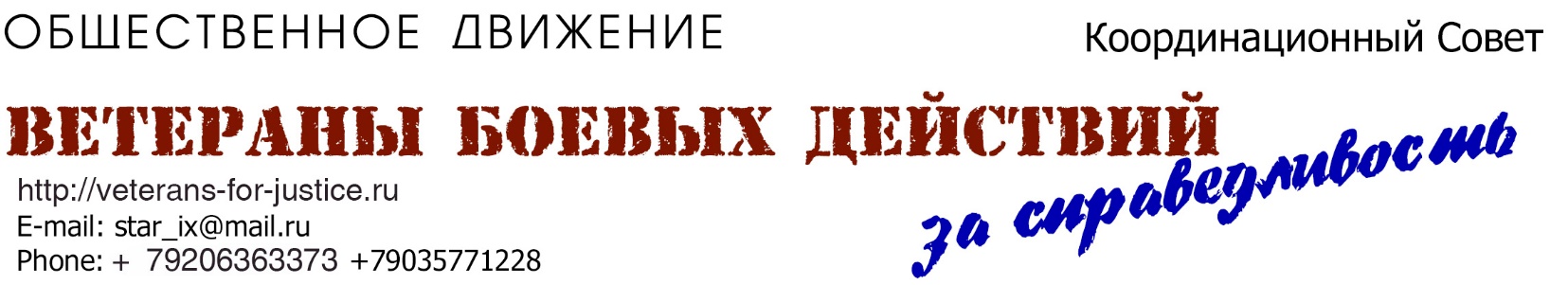 Учётная анкета ветерана боевых действийФИО –ДАТА РОЖДЕНИЯ (число/месяц/год) – хх/хх/ххххМЕСТО ПРОЖИВАНИЯ (только город)  -ГОДЫ и ТЕРРИТОРИЯ УЧАСТИЯ В БД – НОМЕР УДОСТОВЕРЕНИЯ БД (или СВИДЕТЕЛЬСТВО О ПРАВЕ НА ЛЬГОТЫ) – БК 0527918ВОИНСКОЕ ЗВАНИЕ(последнее) - рядовойРОД ВОЙСК (участия в БД) – НАГРАДЫ (если есть) – ОБРАЗОВАНИЕ (ПТУ, ВУЗ, Военный ВУЗ) - ПРОФИЛЬ РАБОТЫ (настоящее время) - ПЕНСИОНЕР (да\нет) -ТЕЛЕФОН- 89210863217ЭЛЕКТРОННАЯ ПОЧТА – Дата заполнения -   хх/хх/хххх года.